Key Stage 2 Results 2022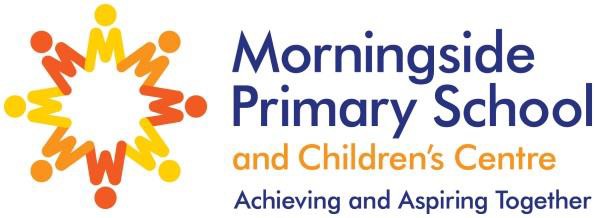 Pupils meeting the expected standardReadingWritingMathsSPaGCombinedMorningside82%78%78%82%75%Hackney79%78%77%77%68%National74%69%71%72%59%